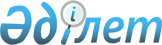 О внесении изменений в решение Бокейординского районного маслихата от 25 декабря 2020 года №50-3 "О бюджете Бисенского сельского округа Бокейординского района на 2021-2023 годы"Решение Бокейординского районного маслихата Западно-Казахстанской области от 24 декабря 2021 года № 11-3
      Бокейординский районный маслихат РЕШИЛ:
      1. Внести в решение Бокейординского районного маслихата от 25 декабря 2020 года №50-3 "О бюджете Бисенского сельского округа Бокейординского района на 2021 – 2023 годы" (зарегистрировано в Реестре государственной регистрации нормативных правовых актов под №6640) следующие изменения:
      пункт 1 изложить в следующей редакции:
      "1. Утвердить бюджет Бисенского сельского округа на 2021-2023 годы согласно приложению 1, 2 и 3 соответственно, в том числе на 2021 год в следующих объемах:
      1) доходы – 44 249 тысяч тенге:
      налоговые поступления – 5 279 тысяч тенге;
      неналоговые поступления – 36 тысяч тенге;
      поступления от продажи основного капитала - 0 тенге;
      поступления трансфертов – 38 934 тысяч тенге;
      2) затраты – 51 194 тысяч тенге;
      3) чистое бюджетное кредитование – 0 тенге:
      бюджетные кредиты – 0 тенге;
      погашение бюджетных кредитов – 0 тенге;
      4) сальдо по операциям с финансовыми активами - 0 тенге:
      приобретение финансовых активов - 0 тенге;
      поступления от продажи финансовых активов государства – 0 тенге;
      5) дефицит (профицит) бюджета - - 6 945 тысяч тенге;
      6) финансирование дефицита (использование профицита) бюджета -  6 945 тысяч тенге;
      поступление займов – 0 тенге;
      погашение займов – 0 тенге;
      используемые остатки бюджетных средств – 6 945 тысяч тенге.";
      приложение 1 к указанному решению изложить в новой редакции согласно приложению к настоящему решению.
      2. Настоящее решение вводится в действие с 1 января 2021 года. Бюджет Бисенского сельского округа на 2021 год
      (тысяч тенге)
					© 2012. РГП на ПХВ «Институт законодательства и правовой информации Республики Казахстан» Министерства юстиции Республики Казахстан
				
      Секретарь маслихата

Л. Кайргалиева
Приложение
к решению Бокейординского 
районного маслихата
от 24 декабря 2021 года № 11-3Приложение 1
к решению Бокейординского 
районного маслихата
от 25 декабря 2020 года № 50-3
Категория
Категория
Категория
Категория
Категория
Категория
Сумма
Класс
Класс
Класс
Класс
Класс
Сумма
Подкласс
Подкласс
Подкласс
Подкласс
Сумма
Специфика
Специфика
Специфика
Сумма
Наименование
Наименование
Сумма
1
2
3
4
5
5
6
1) Доходы
1) Доходы
44 249
1
Налоговые поступления
Налоговые поступления
5 279
01
Подоходный налог
Подоходный налог
0
2
Индивидуальный подоходный налог
Индивидуальный подоходный налог
0
04
Налоги на собственность
Налоги на собственность
5 279
1
Налоги на имущество
Налоги на имущество
194
3
Земельный налог
Земельный налог
0
4
Hалог на транспортные средства
Hалог на транспортные средства
5 085
2
Неналоговые поступления
Неналоговые поступления
36
01
Доходы от государственной собственности
Доходы от государственной собственности
36
5
Доходы от аренды имущества, находящегося в государственной собственности
Доходы от аренды имущества, находящегося в государственной собственности
36
3
Поступления от продажи основного капитала
Поступления от продажи основного капитала
0
4
Поступления трансфертов
Поступления трансфертов
38 934
02
Трансферты из вышестоящих органов государственного управления
Трансферты из вышестоящих органов государственного управления
38 934
3
Трансферты из районных (городов областного значения) бюджетов
Трансферты из районных (городов областного значения) бюджетов
38 934
Функциональная группа
Функциональная группа
Функциональная группа
Функциональная группа
Функциональная группа
Функциональная группа
Сумма
Функциональная подгруппа
Функциональная подгруппа
Функциональная подгруппа
Функциональная подгруппа
Функциональная подгруппа
Сумма
Администратор бюджетных программ
Администратор бюджетных программ
Администратор бюджетных программ
Администратор бюджетных программ
Сумма
Бюджетная программа
Бюджетная программа
Бюджетная программа
Сумма
Наименование
Наименование
Сумма
1
2
3
4
5
5
6
2) Затраты
2) Затраты
51 194
01
Государственные услуги общего характера
Государственные услуги общего характера
32 510
1
Представительные, исполнительные и другие органы, выполняющие общие функции государственного управления
Представительные, исполнительные и другие органы, выполняющие общие функции государственного управления
32 510
124
Аппарат акима города районного значения, села, поселка, сельского округа
Аппарат акима города районного значения, села, поселка, сельского округа
32 510
001
Услуги по обеспечению деятельности акима города районного значения, села, поселка, сельского округа
Услуги по обеспечению деятельности акима города районного значения, села, поселка, сельского округа
32 510
05
Здравоохранение
Здравоохранение
0
9
Прочие услуги в области здравоохранения
Прочие услуги в области здравоохранения
0
124
Аппарат акима города районного значения, села, поселка, сельского округа
Аппарат акима города районного значения, села, поселка, сельского округа
0
002
Организация в экстренных случаях доставки тяжелобольных людей до ближайшей организации здравоохранения, оказывающей врачебную помощь
Организация в экстренных случаях доставки тяжелобольных людей до ближайшей организации здравоохранения, оказывающей врачебную помощь
0
07
Жилищно-коммунальное хозяйствоо
Жилищно-коммунальное хозяйствоо
17 225
2
Коммунальное хозяйство
Коммунальное хозяйство
449
124
Аппарат акима города районного значения, села, поселка, сельского округа
Аппарат акима города районного значения, села, поселка, сельского округа
449
014
Организация водоснабжения населенных пунктов
Организация водоснабжения населенных пунктов
449
3
Благоустройство населенных пунктов
Благоустройство населенных пунктов
16 776
124
Аппарат акима города районного значения, села, поселка, сельского округа
Аппарат акима города районного значения, села, поселка, сельского округа
16 776
008
Освещение улиц в населенных пунктах
Освещение улиц в населенных пунктах
5 530
009
Обеспечение санитарии населенных пунктов
Обеспечение санитарии населенных пунктов
1 562
011
Благоустройство и озеленение населенных пунктов
Благоустройство и озеленение населенных пунктов
9 684
12
Транспорт и коммуникации
Транспорт и коммуникации
1 459
1
Автомобильный транспорт
Автомобильный транспорт
1 459
124
Аппарат акима города районного значения, села, поселка, сельского округа
Аппарат акима города районного значения, села, поселка, сельского округа
1 459
013
Обеспечение функционирования автомобильных дорог в городах районного значения, селах, поселках, сельских округах
Обеспечение функционирования автомобильных дорог в городах районного значения, селах, поселках, сельских округах
1 459
3) Чистое бюджетное кредитование
3) Чистое бюджетное кредитование
0
Бюджетные кредиты
Бюджетные кредиты
0
Категория
Категория
Категория
Категория
Категория
Категория
Сумма
Класс
Класс
Класс
Класс
Класс
Сумма
Подкласс
Подкласс
Подкласс
Подкласс
Сумма
Специфика
Специфика
Специфика
Сумма
Наименование 
Сумма
5
Погашение бюджетных кредитов
0
01
Погашение бюджетных кредитов
0
1
Погашение бюджетных кредитов, выданных из государственного бюджета
0
Функциональная группа
Функциональная группа
Функциональная группа
Функциональная группа
Функциональная группа
Функциональная группа
Сумма
Функциональная подгруппа
Функциональная подгруппа
Функциональная подгруппа
Функциональная подгруппа
Функциональная подгруппа
Сумма
Администратор бюджетных программ
Администратор бюджетных программ
Администратор бюджетных программ
Администратор бюджетных программ
Сумма
Программа
Программа
Программа
Сумма
Наименование 
Сумма
4) Сальдо по операциям с финансовыми активами
0
Приобретение финансовых активов
0 
Категория
Категория
Категория
Категория
Категория
Категория
Сумма
Класс
Класс
Класс
Класс
Класс
Сумма
Подкласс
Подкласс
Подкласс
Подкласс
Сумма
Специфика
Специфика
Специфика
Сумма
Наименование 
Сумма
6
Поступления от продажи финансовых активов государства
0
01
Поступления от продажи финансовых активов государства
0
1
Поступления от продажи финансовых активов внутри страны
0
5) Дефицит (профицит) бюджета 
-6 945
6) Финансирование дефицита бюджета (использование профицита)
6 945
Категория
Категория
Категория
Категория
Категория
Категория
Сумма
Класс
Класс
Класс
Класс
Класс
Сумма
Подкласс
Подкласс
Подкласс
Подкласс
Сумма
Специфика
Специфика
Специфика
Сумма
Наименование 
Сумма
7
Поступления займов
0
01
Внутренние государственные займы
0
2
Договоры займа
0
Функциональная группа
Функциональная группа
Функциональная группа
Функциональная группа
Функциональная группа
Функциональная группа
Сумма
Функциональная подгруппа
Функциональная подгруппа
Функциональная подгруппа
Функциональная подгруппа
Функциональная подгруппа
Сумма
Администратор бюджетных программ
Администратор бюджетных программ
Администратор бюджетных программ
Администратор бюджетных программ
Сумма
Программа
Программа
Программа
Сумма
Наименование 
Сумма
16
Погашение займов
0
Категория
Категория
Категория
Категория
Категория
Категория
Сумма
Класс
Класс
Класс
Класс
Класс
Сумма
Подкласс
Подкласс
Подкласс
Подкласс
Сумма
Специфика
Специфика
Специфика
Сумма
Наименование 
Сумма
8
Используемые остатки бюджетных средств
6 945